AP PHYSICS 1 FORCES EXTRA PRACTICE1. 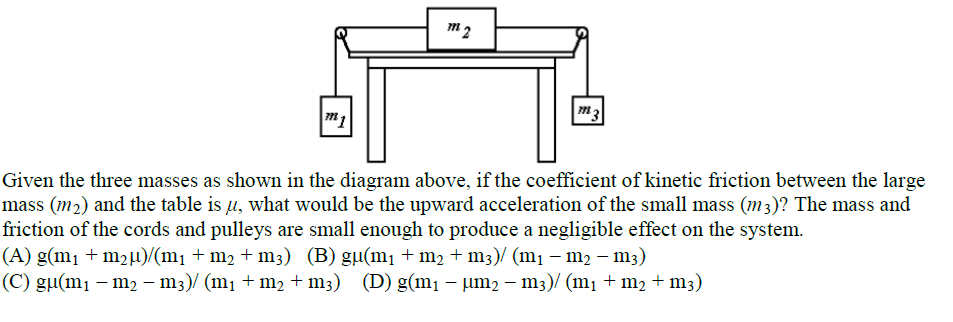 2. 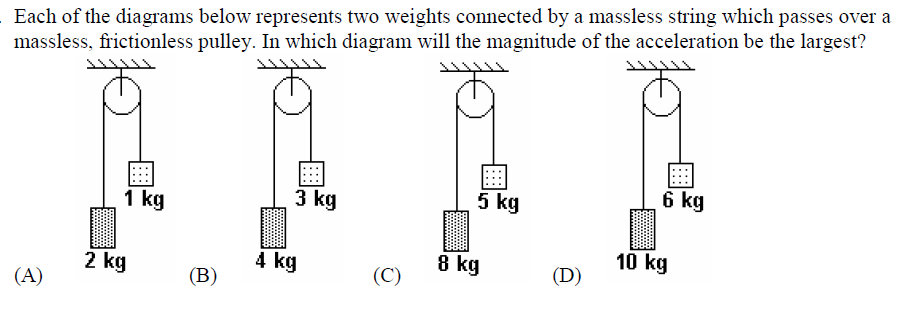 3. 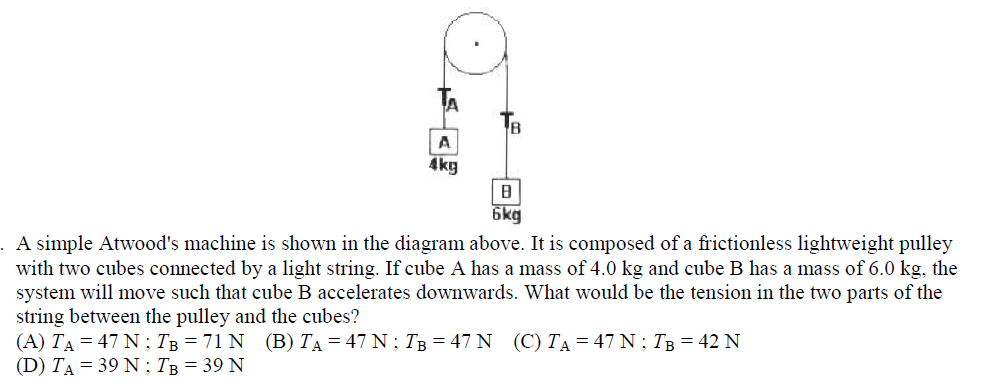 FREE RESPONSE1.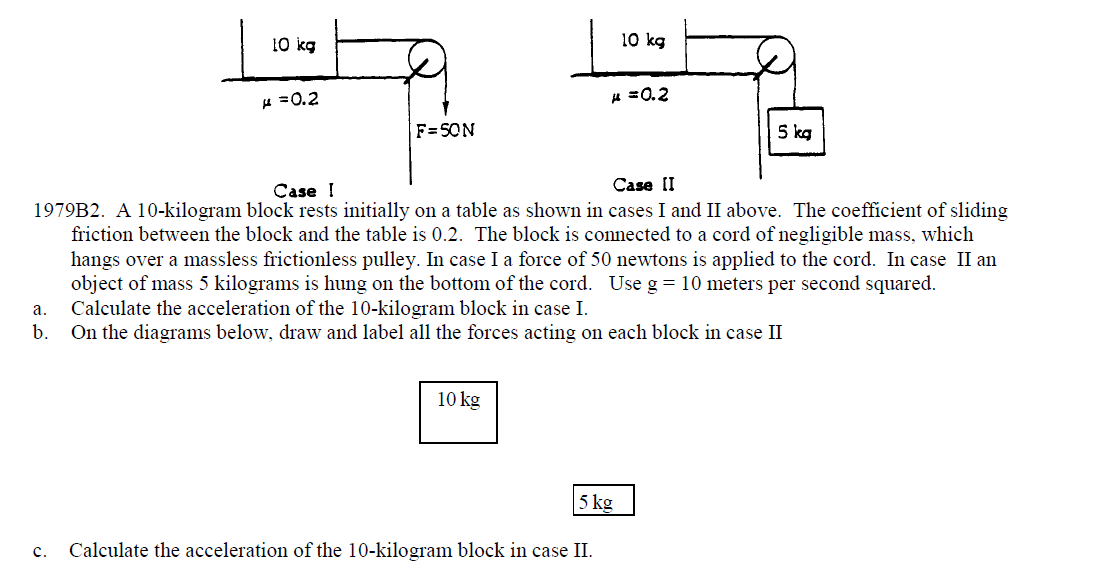 2. 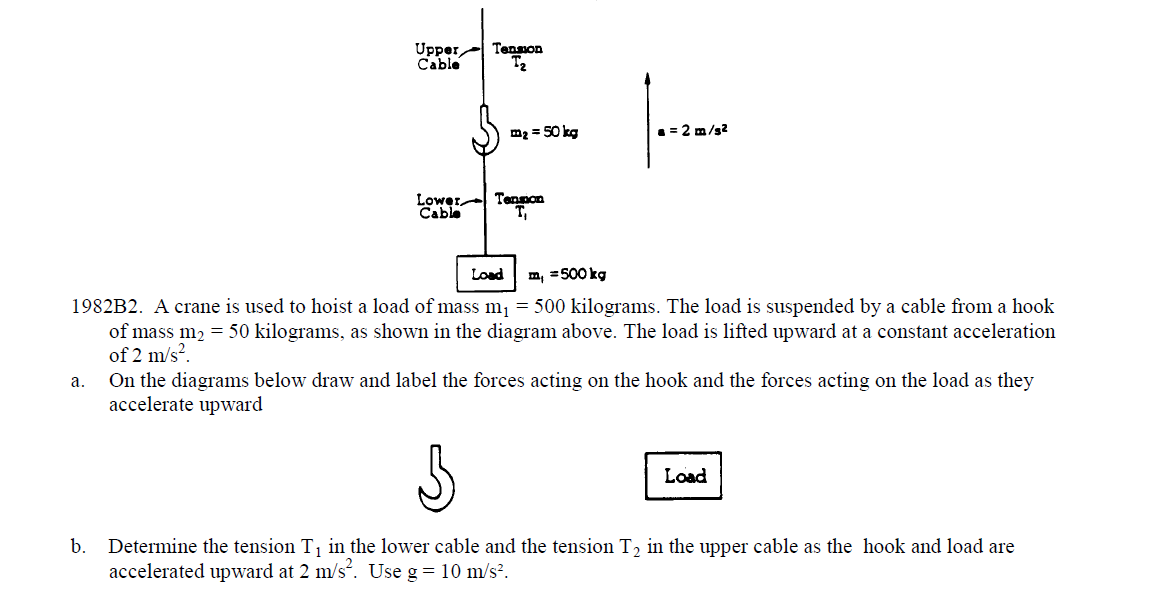 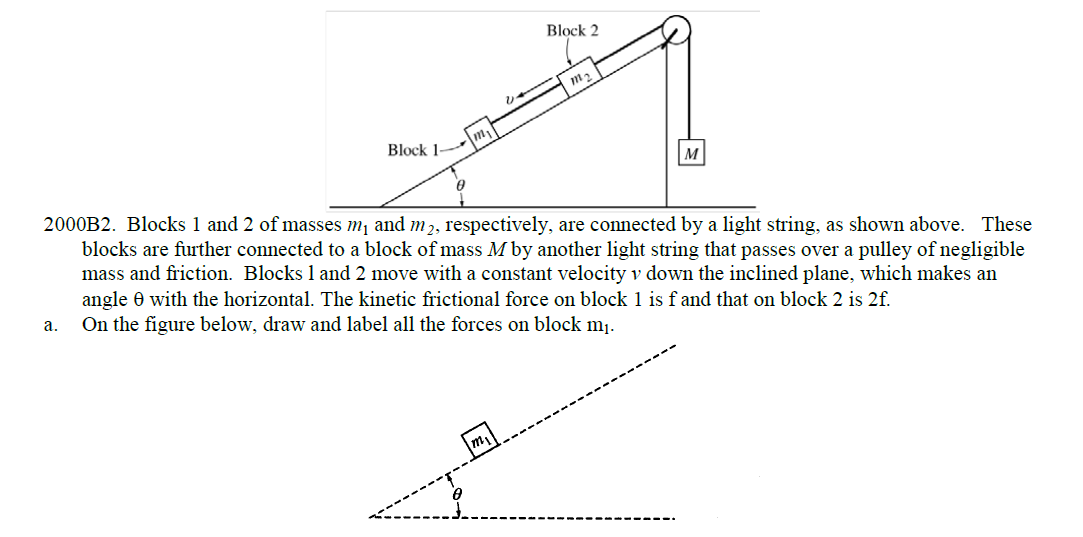 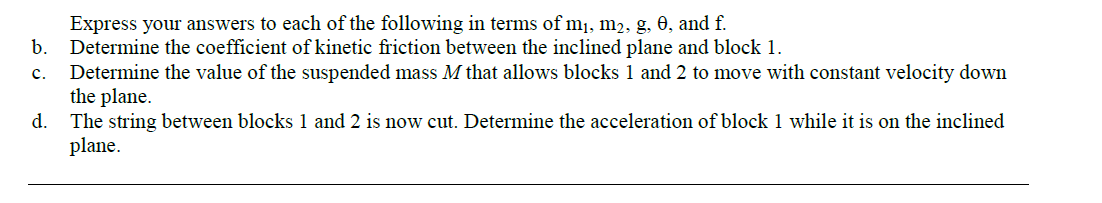 